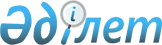 Қазақстан Республикасының кейбір облыстық және оларға теңестірілген соттарының төрағалары мен судьяларын қызметке тағайындау мен қызметтен босату туралыҚазақстан Республикасы Президентінің Жарлығы 2002 жылғы 18 ақпан N 807     Қазақстан Республикасы Конституциясының  K951000_  82-бабының 2-тармағына, "Қазақстан Республикасының сот жүйесі мен судьяларының мәртебесі туралы"  Z000132_  Қазақстан Республикасы Конституциялық заңының 31-бабының 5-тармағына, 34-бабының 1-тармағының 1), 7) тармақшаларына, 4-тармағының 2) тармақшасына, 5-тармағына сәйкес қаулы етемін:      1. Мына қызметтерге:      Атырау облыстық             Бекназаров Бектас Әбдіханұлы      сотының төрағасы      Жамбыл облыстық             Иовов Эдуард Александрович      сотының төрағасы            Жамбыл облыстық сотының азаматтық                                  істер жөніндегі алқа төрағасы                                  қызметінен босатыла отырып;      Батыс Қазақстан             Шынаев Нұрғожа Қыдырханұлы      облыстық сотының            Маңғыстау облыстық сотының төрағасы      төрағасы                    қызметінен босатыла отырып;      Қызылорда облыстық          Есжанов      сотының төрағасы            Мұхтар Есіркепұлы      Маңғыстау облыстық          Смағұлов Мұхтар Керімқұлұлы      сотының төрағасы            Алматы қалалық сотының                                  шаруашылық істер жөніндегі алқа                                  төрағасы қызметінен босатыла отырып;      Қазақстан Республикасы      Тасмағамбетов Сағитжан Досымұлы      Әскерлерінің әскери      сотының төрағасы      тағайындалсын.      2. Мыналар атқаратын қызметінен босатылсын:      Астана қалалық              Абдуллин Мейрам Ғалымұлы      сотының судьясы             судьяға қойылатын талаптарды                                  орындамағаны үшін;      Атырау облыстық             Қамназаров Марклен Мұхтарұлы      сотының төрағасы            өкілеттік мерзімінің аяқталуына                                  байланысты осы соттың судьясы болып                                  қалдырыла отырып;      Жамбыл облыстық             Мәдеев Болат Омашұлы      сотының судьясы             судьяға қойылатын талаптарды                                  орындамағаны үшін;      Батыс Қазақстан             Рысқалиев Амангелді Рысқалиұлы      облыстық сотының            өкілеттік мерзімінің аяқталуына      төрағасы                    байланысты осы соттың судьясы болып                                  қалдырыла отырып;      Қостанай облыстық           Студенкина Татьяна Александровна      сотының судьясы             өз тілегі бойынша.      3. Осы Жарлық қол қойылған күнінен бастап күшіне енеді.      Қазақстан Республикасының              Президенті      Мамандар:        Қасымбеков Б.        Орынбекова Д. 
					© 2012. Қазақстан Республикасы Әділет министрлігінің «Қазақстан Республикасының Заңнама және құқықтық ақпарат институты» ШЖҚ РМК
				